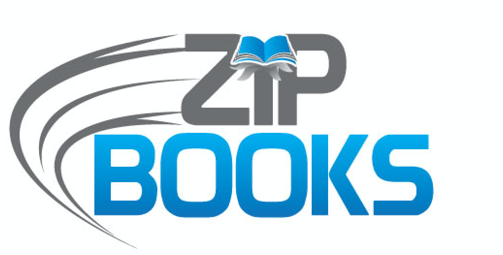 What do you think of Zip Books?How easy was it to understand the request process? Very Easy  Easy  Moderate  DifficultHow many days did it take the book to arrive at your home? 1-3  4-6  7-9  10 or overHow likely are you to use Zip Books again? Very  Likely  Somewhat  Not LikelyHow would you rate the overall experience? Excellent  Good  Fair  PoorHow far is your home from your library (in miles)?  1-5  6-10  Over 10  Over 20Your comments: ____________________________________________________________________________________________________________________________________________________________________________________This project is supported by the U.S. Institute of Museum and Library Services under the provisions of the Library Services and Technology Act, administered in California by the State Librarian.  